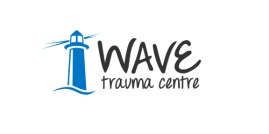 Job and Person Profile Job Title:			Welfare Rights Officer (Part-time)Job Reference No.:		WRO/ARM/MAR/17/WAVE Trauma Centre’s Mission and Values:Mission: WAVE’s Mission is to:-Serve people directly affected by the conflict in Northern IrelandEmpower individuals, communities and wider society through trauma education programmes.Values: WAVE is committed to:-Empowerment of those bereaved, traumatised or injured by the conflict in Northern Ireland.Inclusivity in all of work.Working to promote the non reoccurrence of violence.Equality and good relations as the foundation for our work.Continuous improvement through ongoing review of the provision of high quality, innovative evidence based services.Responding to change and shaping delivery within the victim/survivor sector.Helping to build a shared and cohesive future to address the legacy of the past.Accountability to clients and to funders for the services and programmes delivered with the effective financial processes.Partnership with other agencies to achieve better outcomes for clients.Continued development and recognition of our staff and volunteer team.  